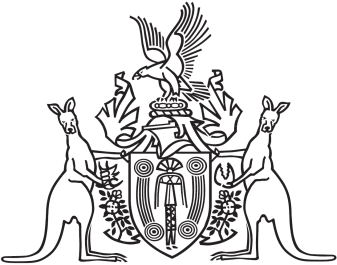 Northern Territory of AustraliaGovernment GazetteISSN-0157-833XNo. S83	4 August 2016Northern Territory of AustraliaInterpretation ActNotification of Making of By-Laws under 
Territory Parks and Wildlife Conservation ActI, Bess Nungarrayi Price, Minister for Parks and Wildlife, under section 63(3) of the Interpretation Act, give notice that the Parks and Wildlife Commission of the Northern Territory has made the following by-laws under section 71 of the Territory Parks and Wildlife Conservation Act:Subordinate Legislation No. 40 of 2016:	Territory Parks and Wildlife 		Conservation Amendment 	By-laws 2016Copies of the by-laws may be purchased at the Print Management Unit, Department of the Chief Minister, 22 Mitchell Street, Darwin NT. The Print Management Unit may be contacted by email at pmu.dcm@nt.gov.au.Dated 3 August 2016B. N. PriceMinister for Parks and Wildlife